Телевизионный анонс на мартМосква, 25.02.2017Фильмы советского кинематографа на любой вкус на телеканале «РОДНОЕ КИНО»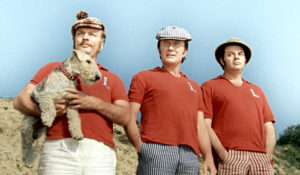 В марте включайте телеканал «РОДНОЕ КИНО» и смотрите картины отечественного кинопроката разных лет, обладателей наград и премий в России и за рубежом. Вас ждут только любимые фильмы!Не пропустите и специальные кинорубрики: 8 марта с 14:00 ко Дню Рождения Андрея Миронова смотрите фильмы: «Фантазии Фаратьева», «Соломенная шляпка», «Трое в лодке, не считая собаки»; по понедельникам в 19:00 – фильмы рубрики «Кумиры детства»: «Белый бим, черное ухо», «Остров сокровищ», «Королевство Кривых зеркал»; а по пятницам в 19:00 не пропустите любимые комедии: «Небывальщина», «Когда опаздывают в ЗАГС», «За прекрасных дам», «Святой и грешный».Контакты:Пресс-служба ООО «ТПО Ред Медиа»Вероника СмольниковаТел.: +7 (495) 777-49-94 доб. 733Тел. моб.: +7 (988) 386-16-52E-mail: smolnikovavv@red-media.ruБольше новостей на наших страницах в ВК, ОК и Telegram.Информация о телеканале:РОДНОЕ КИНО. Телеканал культовых фильмов прошлых лет. Лидеры советского и российского кинопроката. Кино, проверенное временем. Производится компанией «Ред Медиа». www.nastroykino.ruРЕД МЕДИА. Ведущая российская телевизионная компания по производству и дистрибуции тематических телеканалов для кабельного и спутникового вещания. Входит в состав «Газпром-Медиа Холдинга». Компания представляет дистрибуцию 39 тематических телеканалов форматов SD и HD, включая 18 телеканалов собственного производства. Телеканалы «Ред Медиа» являются лауреатами международных и российских премий, вещают в 980 городах на территории 43 стран мира и обеспечивают потребности зрительской аудитории во всех основных телевизионных жанрах: кино, спорт, развлечения, познание, музыка, стиль жизни, хобби, детские. www.red-media.ru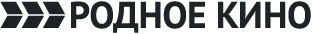 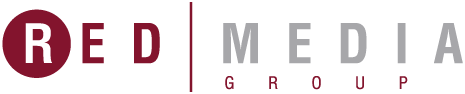 8 марта в 19:00 — «Трое в лодке, не считая собаки»По одноименной повести Джерома К. Джерома. Однажды трое приятелей-холостяков, лондонских жителей, решили сделаться ближе к природе и отправиться в лодочное путешествие по Темзе, прихватив с собой собачку Монморенси…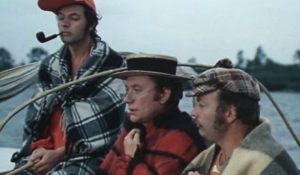 Производство: 1979 г. СССРРежиссер: Наум БирманВ ролях: Андрей Миронов, Александр Ширвиндт, Михаил Державин, Лариса Голубкина, Алина Покровская, Ирина Мазуркевич, Георгий Штиль, Зиновий Гердт, Татьяна Пельтцер, Ольга Волкова16 марта в 19:00 — «Гений»Герой фильма, в прошлом талантливый физик - электронщик, а ныне директор овощного магазина, имеет криминальное хобби. Его изобретательные и технические великолепные операции задевают интересы не только правоохранительных органов, но и кровожадных мафиозных структур.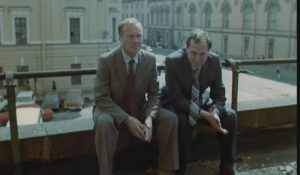 Производство: 1991 г. СССРРежиссер: Виктор СергеевВ ролях: Александр Абдулов, Иннокентий Смоктуновский, Лариса Белогурова24 марта в 19:00 — «За прекрасных дам»В качестве своих жертв незадачливые грабители выбирают компанию молодых благополучных дам, решивших обсудить свои дела за прекрасным ужином…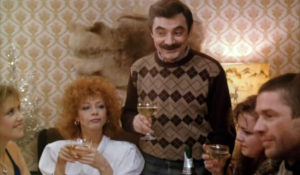 Производство: 1989 г. СССРРежиссер: Анатолий ЭйрамджанВ ролях: Александр Панкратов-Черный, Александр Абдулов, Елена Цыплакова, Ирина Шмелева, Ирина Розанова, Маргарита Сергеечева, Сергей Степанченко, Елена Аржаник28 марта в 19:00 — «В моей смерти прошу винить Клаву К.»Сереже было четыре года. Он полюбил Клаву с первого взгляда и навсегда. Он тащил для нее из семьи карандаши, фломастеры, барометр, кормил мороженым в кафе «Мир», навещал во время болезни и не замечал других девочек. А в пятнадцать он узнал, что такое измена: Клава полюбила другого. И тогда Сергей решил свести счеты с жизнью…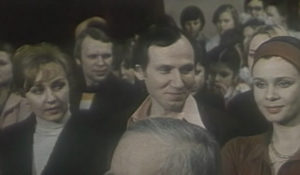 Производство: 1979 г. СССРРежиссер: Николай Лебедев, Эрнест ЯсанВ ролях: Владимир Шевельков, Надежда Горшкова, Елена Хопшоносова